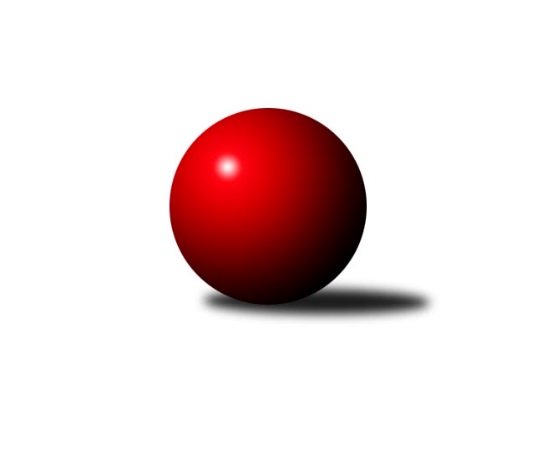 Č.3Ročník 2021/2022	23.5.2024 Mistrovství Prahy 3 2021/2022Statistika 3. kolaTabulka družstev:		družstvo	záp	výh	rem	proh	skore	sety	průměr	body	plné	dorážka	chyby	1.	KK Konstruktiva Praha E	3	2	1	0	16.0 : 8.0 	(22.0 : 14.0)	2332	5	1656	676	67.7	2.	KK Dopravní podniky Praha A	2	2	0	0	13.0 : 3.0 	(17.0 : 7.0)	2505	4	1755	751	58.5	3.	KK Velké Popovice B	2	2	0	0	12.0 : 4.0 	(15.5 : 8.5)	2231	4	1624	607	93.5	4.	SK Meteor Praha E	3	2	0	1	14.5 : 9.5 	(18.0 : 18.0)	2229	4	1622	607	71	5.	VSK ČVUT Praha B	3	2	0	1	13.5 : 10.5 	(22.0 : 14.0)	2421	4	1701	719	54	6.	Sokol Kobylisy D	3	2	0	1	13.0 : 11.0 	(18.0 : 18.0)	2279	4	1633	646	60.3	7.	TJ Astra Zahradní Město B	3	1	1	1	13.0 : 11.0 	(20.0 : 16.0)	2334	3	1657	677	63	8.	TJ Sokol Praha-Vršovice C	2	1	0	1	8.0 : 8.0 	(13.0 : 11.0)	2295	2	1685	610	82.5	9.	TJ Praga Praha B	3	1	0	2	11.0 : 13.0 	(16.0 : 20.0)	2257	2	1603	653	68.3	10.	TJ ZENTIVA Praha	2	0	1	1	5.0 : 11.0 	(10.0 : 14.0)	2227	1	1592	635	77	11.	SK Rapid Praha	3	0	1	2	10.0 : 14.0 	(14.0 : 22.0)	2369	1	1679	689	64	12.	SK Žižkov Praha D	2	0	0	2	4.5 : 11.5 	(7.0 : 17.0)	2356	0	1676	680	83	13.	KK Dopravní podniky Praha B	3	0	0	3	2.5 : 21.5 	(11.5 : 24.5)	2103	0	1525	578	101.3Tabulka doma:		družstvo	záp	výh	rem	proh	skore	sety	průměr	body	maximum	minimum	1.	SK Meteor Praha E	2	2	0	0	13.5 : 2.5 	(14.0 : 10.0)	2349	4	2406	2291	2.	TJ Praga Praha B	1	1	0	0	7.0 : 1.0 	(8.0 : 4.0)	2396	2	2396	2396	3.	KK Velké Popovice B	1	1	0	0	6.0 : 2.0 	(8.0 : 4.0)	2280	2	2280	2280	4.	TJ Sokol Praha-Vršovice C	1	1	0	0	6.0 : 2.0 	(8.0 : 4.0)	2238	2	2238	2238	5.	VSK ČVUT Praha B	1	1	0	0	6.0 : 2.0 	(7.0 : 5.0)	2443	2	2443	2443	6.	KK Dopravní podniky Praha A	1	1	0	0	5.0 : 3.0 	(9.0 : 3.0)	2438	2	2438	2438	7.	Sokol Kobylisy D	2	1	0	1	7.0 : 9.0 	(11.0 : 13.0)	2242	2	2271	2212	8.	KK Konstruktiva Praha E	1	0	1	0	4.0 : 4.0 	(6.0 : 6.0)	2315	1	2315	2315	9.	SK Rapid Praha	1	0	1	0	4.0 : 4.0 	(5.0 : 7.0)	2485	1	2485	2485	10.	TJ Astra Zahradní Město B	1	0	0	1	2.0 : 6.0 	(5.0 : 7.0)	2253	0	2253	2253	11.	TJ ZENTIVA Praha	1	0	0	1	1.0 : 7.0 	(4.0 : 8.0)	2122	0	2122	2122	12.	SK Žižkov Praha D	2	0	0	2	4.5 : 11.5 	(7.0 : 17.0)	2356	0	2394	2317	13.	KK Dopravní podniky Praha B	2	0	0	2	2.0 : 14.0 	(8.5 : 15.5)	2117	0	2155	2078Tabulka venku:		družstvo	záp	výh	rem	proh	skore	sety	průměr	body	maximum	minimum	1.	KK Konstruktiva Praha E	2	2	0	0	12.0 : 4.0 	(16.0 : 8.0)	2341	4	2458	2223	2.	TJ Astra Zahradní Město B	2	1	1	0	11.0 : 5.0 	(15.0 : 9.0)	2375	3	2516	2234	3.	KK Dopravní podniky Praha A	1	1	0	0	8.0 : 0.0 	(8.0 : 4.0)	2572	2	2572	2572	4.	KK Velké Popovice B	1	1	0	0	6.0 : 2.0 	(7.5 : 4.5)	2181	2	2181	2181	5.	Sokol Kobylisy D	1	1	0	0	6.0 : 2.0 	(7.0 : 5.0)	2316	2	2316	2316	6.	VSK ČVUT Praha B	2	1	0	1	7.5 : 8.5 	(15.0 : 9.0)	2410	2	2456	2363	7.	TJ ZENTIVA Praha	1	0	1	0	4.0 : 4.0 	(6.0 : 6.0)	2332	1	2332	2332	8.	SK Žižkov Praha D	0	0	0	0	0.0 : 0.0 	(0.0 : 0.0)	0	0	0	0	9.	TJ Sokol Praha-Vršovice C	1	0	0	1	2.0 : 6.0 	(5.0 : 7.0)	2351	0	2351	2351	10.	SK Meteor Praha E	1	0	0	1	1.0 : 7.0 	(4.0 : 8.0)	2109	0	2109	2109	11.	KK Dopravní podniky Praha B	1	0	0	1	0.5 : 7.5 	(3.0 : 9.0)	2089	0	2089	2089	12.	SK Rapid Praha	2	0	0	2	6.0 : 10.0 	(9.0 : 15.0)	2311	0	2387	2234	13.	TJ Praga Praha B	2	0	0	2	4.0 : 12.0 	(8.0 : 16.0)	2187	0	2229	2145Tabulka podzimní části:		družstvo	záp	výh	rem	proh	skore	sety	průměr	body	doma	venku	1.	KK Konstruktiva Praha E	3	2	1	0	16.0 : 8.0 	(22.0 : 14.0)	2332	5 	0 	1 	0 	2 	0 	0	2.	KK Dopravní podniky Praha A	2	2	0	0	13.0 : 3.0 	(17.0 : 7.0)	2505	4 	1 	0 	0 	1 	0 	0	3.	KK Velké Popovice B	2	2	0	0	12.0 : 4.0 	(15.5 : 8.5)	2231	4 	1 	0 	0 	1 	0 	0	4.	SK Meteor Praha E	3	2	0	1	14.5 : 9.5 	(18.0 : 18.0)	2229	4 	2 	0 	0 	0 	0 	1	5.	VSK ČVUT Praha B	3	2	0	1	13.5 : 10.5 	(22.0 : 14.0)	2421	4 	1 	0 	0 	1 	0 	1	6.	Sokol Kobylisy D	3	2	0	1	13.0 : 11.0 	(18.0 : 18.0)	2279	4 	1 	0 	1 	1 	0 	0	7.	TJ Astra Zahradní Město B	3	1	1	1	13.0 : 11.0 	(20.0 : 16.0)	2334	3 	0 	0 	1 	1 	1 	0	8.	TJ Sokol Praha-Vršovice C	2	1	0	1	8.0 : 8.0 	(13.0 : 11.0)	2295	2 	1 	0 	0 	0 	0 	1	9.	TJ Praga Praha B	3	1	0	2	11.0 : 13.0 	(16.0 : 20.0)	2257	2 	1 	0 	0 	0 	0 	2	10.	TJ ZENTIVA Praha	2	0	1	1	5.0 : 11.0 	(10.0 : 14.0)	2227	1 	0 	0 	1 	0 	1 	0	11.	SK Rapid Praha	3	0	1	2	10.0 : 14.0 	(14.0 : 22.0)	2369	1 	0 	1 	0 	0 	0 	2	12.	SK Žižkov Praha D	2	0	0	2	4.5 : 11.5 	(7.0 : 17.0)	2356	0 	0 	0 	2 	0 	0 	0	13.	KK Dopravní podniky Praha B	3	0	0	3	2.5 : 21.5 	(11.5 : 24.5)	2103	0 	0 	0 	2 	0 	0 	1Tabulka jarní části:		družstvo	záp	výh	rem	proh	skore	sety	průměr	body	doma	venku	1.	SK Meteor Praha E	0	0	0	0	0.0 : 0.0 	(0.0 : 0.0)	0	0 	0 	0 	0 	0 	0 	0 	2.	TJ Astra Zahradní Město B	0	0	0	0	0.0 : 0.0 	(0.0 : 0.0)	0	0 	0 	0 	0 	0 	0 	0 	3.	VSK ČVUT Praha B	0	0	0	0	0.0 : 0.0 	(0.0 : 0.0)	0	0 	0 	0 	0 	0 	0 	0 	4.	Sokol Kobylisy D	0	0	0	0	0.0 : 0.0 	(0.0 : 0.0)	0	0 	0 	0 	0 	0 	0 	0 	5.	KK Velké Popovice B	0	0	0	0	0.0 : 0.0 	(0.0 : 0.0)	0	0 	0 	0 	0 	0 	0 	0 	6.	TJ ZENTIVA Praha	0	0	0	0	0.0 : 0.0 	(0.0 : 0.0)	0	0 	0 	0 	0 	0 	0 	0 	7.	SK Žižkov Praha D	0	0	0	0	0.0 : 0.0 	(0.0 : 0.0)	0	0 	0 	0 	0 	0 	0 	0 	8.	TJ Praga Praha B	0	0	0	0	0.0 : 0.0 	(0.0 : 0.0)	0	0 	0 	0 	0 	0 	0 	0 	9.	TJ Sokol Praha-Vršovice C	0	0	0	0	0.0 : 0.0 	(0.0 : 0.0)	0	0 	0 	0 	0 	0 	0 	0 	10.	KK Konstruktiva Praha E	0	0	0	0	0.0 : 0.0 	(0.0 : 0.0)	0	0 	0 	0 	0 	0 	0 	0 	11.	KK Dopravní podniky Praha A	0	0	0	0	0.0 : 0.0 	(0.0 : 0.0)	0	0 	0 	0 	0 	0 	0 	0 	12.	SK Rapid Praha	0	0	0	0	0.0 : 0.0 	(0.0 : 0.0)	0	0 	0 	0 	0 	0 	0 	0 	13.	KK Dopravní podniky Praha B	0	0	0	0	0.0 : 0.0 	(0.0 : 0.0)	0	0 	0 	0 	0 	0 	0 	0 Zisk bodů pro družstvo:		jméno hráče	družstvo	body	zápasy	v %	dílčí body	sety	v %	1.	Jakub Wrzecionko 	KK Konstruktiva Praha E 	3	/	3	(100%)	6	/	6	(100%)	2.	Vojtěch Kostelecký 	TJ Astra Zahradní Město B 	3	/	3	(100%)	6	/	6	(100%)	3.	Jiří Novotný 	SK Meteor Praha E 	3	/	3	(100%)	5	/	6	(83%)	4.	Bohumír Musil 	KK Konstruktiva Praha E 	3	/	3	(100%)	5	/	6	(83%)	5.	Markéta Březinová 	Sokol Kobylisy D 	3	/	3	(100%)	4	/	6	(67%)	6.	Martin Podhola 	SK Rapid Praha  	3	/	3	(100%)	3	/	6	(50%)	7.	Jan Bártl 	TJ ZENTIVA Praha  	2	/	2	(100%)	4	/	4	(100%)	8.	Lucie Hlavatá 	TJ Astra Zahradní Město B 	2	/	2	(100%)	4	/	4	(100%)	9.	Jan Novák 	KK Dopravní podniky Praha A 	2	/	2	(100%)	4	/	4	(100%)	10.	Gabriela Jirásková 	KK Velké Popovice B 	2	/	2	(100%)	4	/	4	(100%)	11.	Pavlína Kašparová 	TJ Praga Praha B 	2	/	2	(100%)	4	/	4	(100%)	12.	Ivana Bandasová 	KK Velké Popovice B 	2	/	2	(100%)	3.5	/	4	(88%)	13.	Lukáš Pelánek 	TJ Sokol Praha-Vršovice C 	2	/	2	(100%)	3	/	4	(75%)	14.	Jaroslav Vondrák 	KK Dopravní podniky Praha A 	2	/	2	(100%)	3	/	4	(75%)	15.	Jindřich Málek 	KK Dopravní podniky Praha A 	2	/	2	(100%)	3	/	4	(75%)	16.	Ondřej Maňour 	TJ Praga Praha B 	2	/	2	(100%)	2	/	4	(50%)	17.	Zbyněk Lébl 	KK Konstruktiva Praha E 	2	/	2	(100%)	2	/	4	(50%)	18.	Radovan Šimůnek 	TJ Astra Zahradní Město B 	2	/	3	(67%)	5	/	6	(83%)	19.	David Knoll 	VSK ČVUT Praha B 	2	/	3	(67%)	5	/	6	(83%)	20.	Jana Cermanová 	Sokol Kobylisy D 	2	/	3	(67%)	5	/	6	(83%)	21.	Miroslav Bohuslav 	Sokol Kobylisy D 	2	/	3	(67%)	5	/	6	(83%)	22.	Petr Kšír 	TJ Praga Praha B 	2	/	3	(67%)	4	/	6	(67%)	23.	Milan Perman 	KK Konstruktiva Praha E 	2	/	3	(67%)	4	/	6	(67%)	24.	Zdeněk Míka 	SK Meteor Praha E 	2	/	3	(67%)	4	/	6	(67%)	25.	Antonín Tůma 	SK Rapid Praha  	2	/	3	(67%)	4	/	6	(67%)	26.	Jiří Hofman 	SK Rapid Praha  	2	/	3	(67%)	2	/	6	(33%)	27.	Karel Mašek 	SK Meteor Praha E 	2	/	3	(67%)	2	/	6	(33%)	28.	Josef Pokorný 	SK Rapid Praha  	2	/	3	(67%)	2	/	6	(33%)	29.	Martin Kočí 	VSK ČVUT Praha B 	1.5	/	2	(75%)	2	/	4	(50%)	30.	Josef Málek 	KK Dopravní podniky Praha B 	1.5	/	3	(50%)	3	/	6	(50%)	31.	Petr Kapal 	KK Velké Popovice B 	1	/	1	(100%)	2	/	2	(100%)	32.	František Pudil 	SK Rapid Praha  	1	/	1	(100%)	2	/	2	(100%)	33.	Stanislava Švindlová 	KK Konstruktiva Praha E 	1	/	1	(100%)	2	/	2	(100%)	34.	Kryštof Maňour 	TJ Praga Praha B 	1	/	1	(100%)	2	/	2	(100%)	35.	Josef Vodešil 	KK Velké Popovice B 	1	/	1	(100%)	2	/	2	(100%)	36.	Josef Novotný 	TJ Sokol Praha-Vršovice C 	1	/	1	(100%)	2	/	2	(100%)	37.	Martin Kovář 	TJ Praga Praha B 	1	/	1	(100%)	2	/	2	(100%)	38.	Jiří Bílka 	Sokol Kobylisy D 	1	/	1	(100%)	1	/	2	(50%)	39.	Richard Glas 	VSK ČVUT Praha B 	1	/	1	(100%)	1	/	2	(50%)	40.	Jaroslav Pýcha 	SK Žižkov Praha D 	1	/	1	(100%)	1	/	2	(50%)	41.	Tomáš Vinš 	KK Velké Popovice B 	1	/	1	(100%)	1	/	2	(50%)	42.	Stanislav Durchánek 	VSK ČVUT Praha B 	1	/	1	(100%)	1	/	2	(50%)	43.	Ludmila Kaprová 	KK Velké Popovice B 	1	/	1	(100%)	1	/	2	(50%)	44.	Jaroslav Novák 	SK Meteor Praha E 	1	/	1	(100%)	1	/	2	(50%)	45.	Luboš Kocmich 	VSK ČVUT Praha B 	1	/	1	(100%)	1	/	2	(50%)	46.	Petra Švarcová 	KK Dopravní podniky Praha A 	1	/	1	(100%)	1	/	2	(50%)	47.	Miroslav Klabík 	TJ Sokol Praha-Vršovice C 	1	/	2	(50%)	3	/	4	(75%)	48.	Tomáš Kuneš 	VSK ČVUT Praha B 	1	/	2	(50%)	3	/	4	(75%)	49.	Jiří Brada 	KK Dopravní podniky Praha A 	1	/	2	(50%)	3	/	4	(75%)	50.	Vít Kluganost 	TJ Praga Praha B 	1	/	2	(50%)	2	/	4	(50%)	51.	Miroslav Tomeš 	KK Dopravní podniky Praha A 	1	/	2	(50%)	2	/	4	(50%)	52.	Miroslav Kettner 	TJ Sokol Praha-Vršovice C 	1	/	2	(50%)	2	/	4	(50%)	53.	Dagmar Svobodová 	KK Dopravní podniky Praha B 	1	/	2	(50%)	2	/	4	(50%)	54.	Jiří Štoček 	SK Žižkov Praha D 	1	/	2	(50%)	2	/	4	(50%)	55.	Lenka Špačková 	SK Žižkov Praha D 	1	/	2	(50%)	2	/	4	(50%)	56.	Petr Mašek 	KK Konstruktiva Praha E 	1	/	2	(50%)	2	/	4	(50%)	57.	Petr Peřina 	TJ Astra Zahradní Město B 	1	/	2	(50%)	2	/	4	(50%)	58.	Lenka Krausová 	TJ ZENTIVA Praha  	1	/	2	(50%)	2	/	4	(50%)	59.	Pavel Brož 	TJ Sokol Praha-Vršovice C 	1	/	2	(50%)	1	/	4	(25%)	60.	Pavel Rákos 	SK Žižkov Praha D 	1	/	2	(50%)	1	/	4	(25%)	61.	Richard Stojan 	VSK ČVUT Praha B 	1	/	3	(33%)	4	/	6	(67%)	62.	Jiří Škoda 	VSK ČVUT Praha B 	1	/	3	(33%)	4	/	6	(67%)	63.	Miroslava Kmentová 	Sokol Kobylisy D 	1	/	3	(33%)	3	/	6	(50%)	64.	Jiří Svoboda 	SK Meteor Praha E 	1	/	3	(33%)	2	/	6	(33%)	65.	Tomáš Kudweis 	TJ Astra Zahradní Město B 	1	/	3	(33%)	2	/	6	(33%)	66.	Adam Vaněček 	SK Žižkov Praha D 	0.5	/	1	(50%)	1	/	2	(50%)	67.	Jan Petráček 	SK Meteor Praha E 	0.5	/	2	(25%)	2	/	4	(50%)	68.	Miloslav Kellner 	TJ ZENTIVA Praha  	0	/	1	(0%)	1	/	2	(50%)	69.	Karel Radil 	TJ Sokol Praha-Vršovice C 	0	/	1	(0%)	1	/	2	(50%)	70.	Jindřich Habada 	KK Dopravní podniky Praha A 	0	/	1	(0%)	1	/	2	(50%)	71.	Tomáš Čurda 	TJ Sokol Praha-Vršovice C 	0	/	1	(0%)	1	/	2	(50%)	72.	Ladislav Holeček 	TJ ZENTIVA Praha  	0	/	1	(0%)	1	/	2	(50%)	73.	Tomáš Rejpal 	VSK ČVUT Praha B 	0	/	1	(0%)	1	/	2	(50%)	74.	Jiřina Beranová 	KK Konstruktiva Praha E 	0	/	1	(0%)	1	/	2	(50%)	75.	Marek Sedlák 	TJ Astra Zahradní Město B 	0	/	1	(0%)	1	/	2	(50%)	76.	Karel Hnátek ml.	KK Dopravní podniky Praha B 	0	/	1	(0%)	0	/	2	(0%)	77.	Pavel Jakl 	TJ Praga Praha B 	0	/	1	(0%)	0	/	2	(0%)	78.	Bohumil Strnad 	SK Žižkov Praha D 	0	/	1	(0%)	0	/	2	(0%)	79.	Jan Šťastný 	SK Meteor Praha E 	0	/	1	(0%)	0	/	2	(0%)	80.	Bohumil Plášil 	KK Dopravní podniky Praha B 	0	/	1	(0%)	0	/	2	(0%)	81.	Martin Tožička 	SK Žižkov Praha D 	0	/	1	(0%)	0	/	2	(0%)	82.	Luboš Kučera 	TJ Sokol Praha-Vršovice C 	0	/	1	(0%)	0	/	2	(0%)	83.	Eliška Fialová 	TJ ZENTIVA Praha  	0	/	1	(0%)	0	/	2	(0%)	84.	Jiří Třešňák 	SK Meteor Praha E 	0	/	1	(0%)	0	/	2	(0%)	85.	Petr Švenda 	SK Rapid Praha  	0	/	1	(0%)	0	/	2	(0%)	86.	Vojtěch Brodský 	TJ Praga Praha B 	0	/	1	(0%)	0	/	2	(0%)	87.	Martin Jelínek 	TJ Praga Praha B 	0	/	1	(0%)	0	/	2	(0%)	88.	Jiří Tencar 	VSK ČVUT Praha B 	0	/	1	(0%)	0	/	2	(0%)	89.	Jana Kvardová 	KK Velké Popovice B 	0	/	2	(0%)	1	/	4	(25%)	90.	Jana Procházková 	KK Velké Popovice B 	0	/	2	(0%)	1	/	4	(25%)	91.	Věra Štefanová 	TJ ZENTIVA Praha  	0	/	2	(0%)	1	/	4	(25%)	92.	Jana Valentová 	TJ ZENTIVA Praha  	0	/	2	(0%)	1	/	4	(25%)	93.	Martin Kozdera 	TJ Astra Zahradní Město B 	0	/	2	(0%)	0	/	4	(0%)	94.	Václav Žďárek 	SK Žižkov Praha D 	0	/	2	(0%)	0	/	4	(0%)	95.	Lukáš Jirsa 	TJ Praga Praha B 	0	/	2	(0%)	0	/	4	(0%)	96.	Jakub Jetmar 	TJ Astra Zahradní Město B 	0	/	2	(0%)	0	/	4	(0%)	97.	Petra Klímová Rézová 	Sokol Kobylisy D 	0	/	2	(0%)	0	/	4	(0%)	98.	Tomáš Smékal 	TJ Praga Praha B 	0	/	2	(0%)	0	/	4	(0%)	99.	Jaroslav Michálek 	KK Dopravní podniky Praha B 	0	/	3	(0%)	2	/	6	(33%)	100.	Karel Hnátek st.	KK Dopravní podniky Praha B 	0	/	3	(0%)	2	/	6	(33%)	101.	Petr Valta 	SK Rapid Praha  	0	/	3	(0%)	1	/	6	(17%)	102.	Jiří Svozílek 	KK Dopravní podniky Praha B 	0	/	3	(0%)	0.5	/	6	(8%)	103.	František Stibor 	Sokol Kobylisy D 	0	/	3	(0%)	0	/	6	(0%)Průměry na kuželnách:		kuželna	průměr	plné	dorážka	chyby	výkon na hráče	1.	SK Žižkov Praha, 1-4	2426	1700	725	68.0	(404.3)	2.	SK Žižkov Praha, 1-2	2397	1728	668	78.0	(399.5)	3.	SK Žižkov Praha, 3-4	2363	1659	704	82.0	(393.9)	4.	KK Konstruktiva Praha, 5-6	2323	1656	667	72.5	(387.3)	5.	Velké Popovice, 1-2	2287	1641	645	70.8	(381.3)	6.	Meteor, 1-2	2287	1628	658	67.3	(381.2)	7.	Zahr. Město, 1-2	2284	1635	649	59.0	(380.8)	8.	Karlov, 1-2	2252	1609	643	73.5	(375.4)	9.	Kobylisy, 1-2	2235	1601	633	64.8	(372.5)	10.	Vršovice, 1-2	2184	1573	611	76.8	(364.1)Nejlepší výkony na kuželnách:SK Žižkov Praha, 1-4TJ Astra Zahradní Město B	2516	3. kolo	Jakub Wrzecionko 	KK Konstruktiva Praha E	470	1. koloSK Rapid Praha 	2485	3. kolo	Vojtěch Kostelecký 	TJ Astra Zahradní Město B	464	3. koloKK Konstruktiva Praha E	2458	1. kolo	Jiří Hofman 	SK Rapid Praha 	444	3. koloVSK ČVUT Praha B	2456	3. kolo	Stanislav Durchánek 	VSK ČVUT Praha B	442	3. koloSK Žižkov Praha D	2394	1. kolo	Pavel Rákos 	SK Žižkov Praha D	439	3. koloSK Žižkov Praha D	2317	3. kolo	Josef Pokorný 	SK Rapid Praha 	439	3. kolo		. kolo	Antonín Tůma 	SK Rapid Praha 	437	3. kolo		. kolo	Lucie Hlavatá 	TJ Astra Zahradní Město B	435	3. kolo		. kolo	Jiří Škoda 	VSK ČVUT Praha B	429	3. kolo		. kolo	Bohumír Musil 	KK Konstruktiva Praha E	428	1. koloSK Žižkov Praha, 1-2VSK ČVUT Praha B	2443	2. kolo	Martin Kočí 	VSK ČVUT Praha B	445	2. koloKK Dopravní podniky Praha A	2438	2. kolo	Jiří Škoda 	VSK ČVUT Praha B	443	2. koloSK Rapid Praha 	2387	2. kolo	David Knoll 	VSK ČVUT Praha B	431	2. koloTJ Sokol Praha-Vršovice C	2351	2. kolo	Miroslav Klabík 	TJ Sokol Praha-Vršovice C	426	2. kolo		. kolo	Josef Pokorný 	SK Rapid Praha 	418	2. kolo		. kolo	Jan Novák 	KK Dopravní podniky Praha A	417	2. kolo		. kolo	Jindřich Habada 	KK Dopravní podniky Praha A	414	2. kolo		. kolo	Lukáš Pelánek 	TJ Sokol Praha-Vršovice C	412	2. kolo		. kolo	Jiří Hofman 	SK Rapid Praha 	411	2. kolo		. kolo	Jindřich Málek 	KK Dopravní podniky Praha A	410	2. koloSK Žižkov Praha, 3-4KK Dopravní podniky Praha A	2572	1. kolo	Jan Novák 	KK Dopravní podniky Praha A	474	1. koloKK Velké Popovice B	2181	2. kolo	Jiří Brada 	KK Dopravní podniky Praha A	463	1. koloKK Dopravní podniky Praha B	2155	1. kolo	Jindřich Málek 	KK Dopravní podniky Praha A	437	1. koloKK Dopravní podniky Praha B	2078	2. kolo	Petra Švarcová 	KK Dopravní podniky Praha A	408	1. kolo		. kolo	Miroslav Tomeš 	KK Dopravní podniky Praha A	399	1. kolo		. kolo	Josef Málek 	KK Dopravní podniky Praha B	395	2. kolo		. kolo	Tomáš Vinš 	KK Velké Popovice B	395	2. kolo		. kolo	Jaroslav Michálek 	KK Dopravní podniky Praha B	393	1. kolo		. kolo	Jaroslav Vondrák 	KK Dopravní podniky Praha A	391	1. kolo		. kolo	Jana Procházková 	KK Velké Popovice B	385	2. koloKK Konstruktiva Praha, 5-6TJ ZENTIVA Praha 	2332	2. kolo	Milan Perman 	KK Konstruktiva Praha E	459	2. koloKK Konstruktiva Praha E	2315	2. kolo	Jakub Wrzecionko 	KK Konstruktiva Praha E	437	2. kolo		. kolo	Lenka Krausová 	TJ ZENTIVA Praha 	418	2. kolo		. kolo	Jan Bártl 	TJ ZENTIVA Praha 	408	2. kolo		. kolo	Zbyněk Lébl 	KK Konstruktiva Praha E	399	2. kolo		. kolo	Bohumír Musil 	KK Konstruktiva Praha E	389	2. kolo		. kolo	Ladislav Holeček 	TJ ZENTIVA Praha 	383	2. kolo		. kolo	Eliška Fialová 	TJ ZENTIVA Praha 	382	2. kolo		. kolo	Věra Štefanová 	TJ ZENTIVA Praha 	379	2. kolo		. kolo	Jana Valentová 	TJ ZENTIVA Praha 	362	2. koloVelké Popovice, 1-2KK Dopravní podniky Praha A	2335	3. kolo	Jaroslav Vondrák 	KK Dopravní podniky Praha A	448	3. koloKK Velké Popovice B	2306	3. kolo	Gabriela Jirásková 	KK Velké Popovice B	441	1. koloKK Velké Popovice B	2280	1. kolo	Josef Vodešil 	KK Velké Popovice B	414	1. koloTJ Praga Praha B	2229	1. kolo	Pavlína Kašparová 	TJ Praga Praha B	412	1. kolo		. kolo	Gabriela Jirásková 	KK Velké Popovice B	411	3. kolo		. kolo	Petr Kapal 	KK Velké Popovice B	410	3. kolo		. kolo	Jindřich Málek 	KK Dopravní podniky Praha A	401	3. kolo		. kolo	Petr Kšír 	TJ Praga Praha B	396	1. kolo		. kolo	Tomáš Vinš 	KK Velké Popovice B	393	3. kolo		. kolo	Jindřich Habada 	KK Dopravní podniky Praha A	391	3. koloMeteor, 1-2SK Meteor Praha E	2406	1. kolo	Zdeněk Míka 	SK Meteor Praha E	449	3. koloVSK ČVUT Praha B	2363	1. kolo	Jiří Novotný 	SK Meteor Praha E	438	1. koloSK Meteor Praha E	2291	3. kolo	Zdeněk Míka 	SK Meteor Praha E	422	1. koloKK Dopravní podniky Praha B	2089	3. kolo	Tomáš Kuneš 	VSK ČVUT Praha B	415	1. kolo		. kolo	Richard Glas 	VSK ČVUT Praha B	410	1. kolo		. kolo	Jaroslav Novák 	SK Meteor Praha E	406	1. kolo		. kolo	Jiří Škoda 	VSK ČVUT Praha B	405	1. kolo		. kolo	Jiří Svoboda 	SK Meteor Praha E	401	1. kolo		. kolo	Jiří Svoboda 	SK Meteor Praha E	397	3. kolo		. kolo	Richard Stojan 	VSK ČVUT Praha B	393	1. koloZahr. Město, 1-2Sokol Kobylisy D	2316	2. kolo	Radovan Šimůnek 	TJ Astra Zahradní Město B	439	2. koloTJ Astra Zahradní Město B	2253	2. kolo	Miroslav Bohuslav 	Sokol Kobylisy D	433	2. kolo		. kolo	Markéta Březinová 	Sokol Kobylisy D	410	2. kolo		. kolo	Jana Cermanová 	Sokol Kobylisy D	391	2. kolo		. kolo	Marek Sedlák 	TJ Astra Zahradní Město B	388	2. kolo		. kolo	Vojtěch Kostelecký 	TJ Astra Zahradní Město B	380	2. kolo		. kolo	Miroslava Kmentová 	Sokol Kobylisy D	370	2. kolo		. kolo	Martin Kozdera 	TJ Astra Zahradní Město B	368	2. kolo		. kolo	František Stibor 	Sokol Kobylisy D	368	2. kolo		. kolo	Tomáš Kudweis 	TJ Astra Zahradní Město B	349	2. koloKarlov, 1-2TJ Praga Praha B	2396	2. kolo	Martin Kovář 	TJ Praga Praha B	444	2. koloSK Meteor Praha E	2109	2. kolo	Ondřej Maňour 	TJ Praga Praha B	426	2. kolo		. kolo	Jiří Novotný 	SK Meteor Praha E	413	2. kolo		. kolo	Vít Kluganost 	TJ Praga Praha B	406	2. kolo		. kolo	Pavlína Kašparová 	TJ Praga Praha B	392	2. kolo		. kolo	Petr Kšír 	TJ Praga Praha B	383	2. kolo		. kolo	Zdeněk Míka 	SK Meteor Praha E	375	2. kolo		. kolo	Jan Petráček 	SK Meteor Praha E	364	2. kolo		. kolo	Karel Mašek 	SK Meteor Praha E	346	2. kolo		. kolo	Tomáš Smékal 	TJ Praga Praha B	345	2. koloKobylisy, 1-2Sokol Kobylisy D	2271	1. kolo	Jakub Wrzecionko 	KK Konstruktiva Praha E	416	3. koloSK Rapid Praha 	2234	1. kolo	Markéta Březinová 	Sokol Kobylisy D	407	1. koloKK Konstruktiva Praha E	2223	3. kolo	Miroslav Bohuslav 	Sokol Kobylisy D	406	3. koloSokol Kobylisy D	2212	3. kolo	Bohumír Musil 	KK Konstruktiva Praha E	406	3. kolo		. kolo	Jiří Bílka 	Sokol Kobylisy D	402	1. kolo		. kolo	Martin Podhola 	SK Rapid Praha 	394	1. kolo		. kolo	Jana Cermanová 	Sokol Kobylisy D	392	1. kolo		. kolo	Antonín Tůma 	SK Rapid Praha 	391	1. kolo		. kolo	Miroslav Bohuslav 	Sokol Kobylisy D	390	1. kolo		. kolo	Zbyněk Lébl 	KK Konstruktiva Praha E	387	3. koloVršovice, 1-2TJ Sokol Praha-Vršovice C	2238	3. kolo	Vojtěch Kostelecký 	TJ Astra Zahradní Město B	439	1. koloTJ Astra Zahradní Město B	2234	1. kolo	Kryštof Maňour 	TJ Praga Praha B	426	3. koloTJ Praga Praha B	2145	3. kolo	Radovan Šimůnek 	TJ Astra Zahradní Město B	420	1. koloTJ ZENTIVA Praha 	2122	1. kolo	Lukáš Pelánek 	TJ Sokol Praha-Vršovice C	405	3. kolo		. kolo	Lenka Krausová 	TJ ZENTIVA Praha 	396	1. kolo		. kolo	Pavel Brož 	TJ Sokol Praha-Vršovice C	387	3. kolo		. kolo	Tomáš Kudweis 	TJ Astra Zahradní Město B	387	1. kolo		. kolo	Petr Kšír 	TJ Praga Praha B	386	3. kolo		. kolo	Jan Bártl 	TJ ZENTIVA Praha 	382	1. kolo		. kolo	Miroslav Kettner 	TJ Sokol Praha-Vršovice C	366	3. koloČetnost výsledků:	7.5 : 0.5	1x	7.0 : 1.0	1x	6.0 : 2.0	4x	5.0 : 3.0	2x	4.0 : 4.0	2x	3.0 : 5.0	1x	2.5 : 5.5	1x	2.0 : 6.0	4x	1.0 : 7.0	1x	0.0 : 8.0	1x